February  2018  	Contact Maxine 07450 206312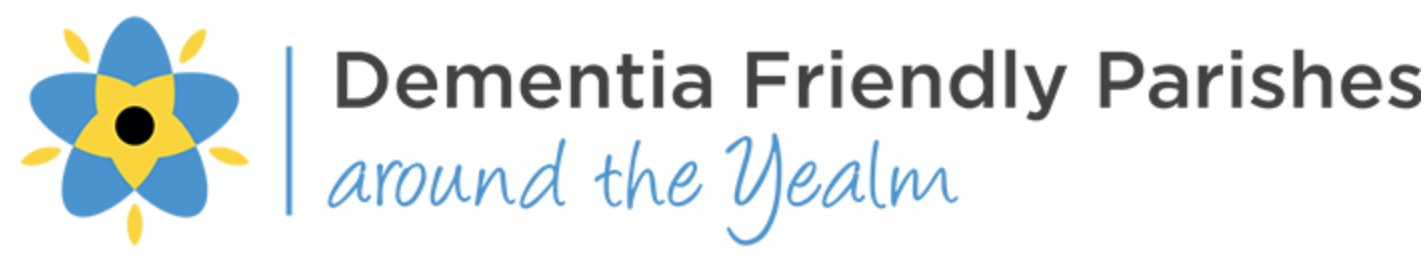 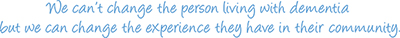 Thursday1Shared Reading Group 10.30-12noon Yealmpton Parish RoomFriday 2Saturday3Sunday4Monday5Hobby Tree 10.30am – 12.30pm Yealmpton Community CentreTuesday6Gentle Exercise 11.30 – 12.30 Venn Court Brixton £4.00Wednesday7Walking Group Wembury 10.30am – 12.30pm followed by tea/coffee.  Meet in car  park at end of Barton CloseThursday8Shared Reading Group 10.30-12noon Yealmpton Parish RoomFriday9Saturday10Sunday11Monday12Tuesday13Gentle Exercise 11.30 – 12.30 Venn Court Brixton £4.00Wednesday14Walking Group Wembury 10.30am – 12.30pm followed by tea/coffee.  Meet in car  park at end of Barton CloseThursday15Shared Reading Group 10.30-12noon Yealmpton Parish RoomFriday16Saturday17Tea Dance at Brixton Community Centre 2.30pm – 4.30pmThe Sunset Swing Band and Brixton Villageaires – includes tea and coffee £7Sunday18Monday19Hobby Tree 10.30am – 12.30pm Yealmpton Community CentreTuesday20Gentle Exercise 11.30 – 12.30 Venn Court Brixton £4.00Wednesday21Walking Group Wembury 10.30am – 12.30pm followed by tea/coffee.  Meet in car  park at end of Barton CloseThursday22Shared Reading Group 10.30-12noon Yealmpton Parish RoomFriday23Tea at Kitley House Hotel 3.00pm – 4.30pm  £2.50Saturday24Sunday25Monday26Tuesday27Gentle Exercise 11.30 – 12.30 Venn Court Brixton £4.00Wednesday 28Walking Group Wembury 10.30am – 12.30pm followed by tea/coffee.  Meet in car  park at end of Barton Close